24 марта – Всемирный день борьбы с туберкулезом24 Марта 2020 г.Всемирный день борьбы с туберкулезом отмечается по решению Всемирной организации здравоохранения ежегодно 24 марта.Этот день был учрежден в 1982 году по решению Всемирной организации здравоохранения (ВОЗ) и Международного союза борьбы с туберкулезом и легочными заболеваниями и приурочен к 100-летию со дня открытия возбудителя туберкулеза – палочки Коха. Именно 24 марта в 1882 году немецкий микробиолог Роберт Кох сделал свое открытие.Туберкулез – это инфекционное заболевание, вызванное микобактерией, поражающее чаще всего легкие. Помимо легочной формы туберкулеза встречается туберкулезное поражение лимфатической системы, костей, суставов, мочеполовых органов, кожи, глаз, нервной системы.Победить туберкулез не удалось до сих пор.При отсутствии лечения болезнь прогрессирует и заканчивается летальным исходом.Как распространяется туберкулез?Пути передачи инфекции:воздушно-капельныйкак? при кашле, чихании, разговоре в составе мельчайших капель.контактно-бытовойкак? через вещи, которыми пользовался больнойпищевойкак? Через молоко больной коровы, яйцаМикобактерии сохраняются в пыли в течение 3 месяцев, поэтому грязные и пыльные помещения являются источниками распространения инфекции.Кто в группе риска?В группе риска по инфицированию туберкулезом дети раннего возраста, пожилые люди, больные СПИД и ВИЧ-инфицированные, люди, недостаточно питающиеся, испытывающие частые переохлаждения, люди, живущие в сырых, плохо отапливаемых и проветриваемых помещениях.ПрофилактикаОсновным способом профилактики туберкулеза у детей является прививка БЦЖ, которую проводят в роддоме при отсутствии противопоказаний в первые 3-7 дней жизни ребенка.Ежегодно с целью раннего выявления инфицирования детям проводят пробу Манту.Профилактикой туберкулеза во взрослом возрасте является ежегодное диспансерное наблюдение и выявление заболеваний на ранних стадиях (флюорография).Ведение здорового образа жизни, отказ от вредных привычек, полноценное питание, физическая активность, пребывание на свежем воздухе, своевременное лечение любых заболеваний, борьба со стрессами, соблюдение правил личной гигиены имеет большое значение в профилактике туберкулеза.Всемирный день борьбы с туберкулезом 2020 г. проходит под лозунгом «Пора действовать», напоминающем о необходимости как можно быстрее выполнить обязательства мировых лидеров в следующих областях:       расширение доступа к профилактике и лечению;        усиление подотчетности;        обеспечение достаточного и стабильного финансирования, в том числе для научных исследований;        содействие прекращению стигматизации и дискриминации;        расширение противотуберкулезной деятельности на принципах справедливости, соблюдения прав человека и учета потребностей людей. Всемирная организация здравоохранения (ВОЗ) совместно с Глобальным фондом и Партнерством «Остановить туберкулез» приняла инициативу “Find. Treat. All. #EndTB” («Выявить, вылечить всех, #ликвидироватьТБ»), призванную усилить меры по борьбе с туберкулезом и обеспечить всеобщий доступ к медицинской помощи.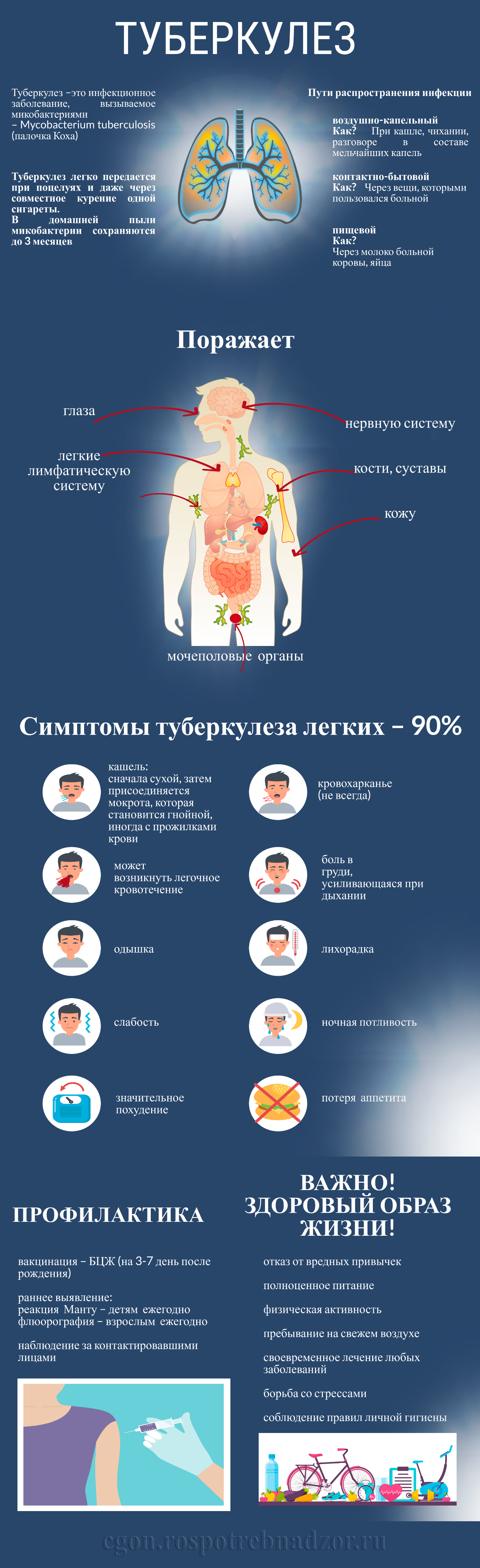 